	Kulturní zařízení Kadaň, příspěvková organizace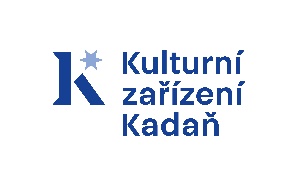 Čechova 147, Kadaň, IČO: 75110245, DIČ: CZ75110245Zdeněk BarešSkalní 760432 01 KadaňIČ: 74582445Věc:	ObjednávkaObjednáváme u Vás výrobu zahradního nábytku, jmenovitě 6x stůl a 12x lavice (6 setů) do prostor zahrady kulturního domu Střelnice v dohodnuté celkové ceně 126.000,- Kč bez DPH. Termín realizace: do konce května 2023Děkujeme za vyřízení, s pozdravem						Jana Čechová, ředitelka tel. 474 334 483V Kadani dne 13. 2. 2023